АДМИНИСТРАЦИЯЗАКРЫТОГО АДМИНИСТРАТИВНО-ТЕРРИТОРИАЛЬНОГО ОБРАЗОВАНИЯ СОЛНЕЧНЫЙПОСТАНОВЛЕНИЕОБ ОСУЩЕСТВЛЕНИИ ПЕРЕВОЗОК ВНУТРЕННИМ ВОДНЫМ ТРАНСПОРТОМ ЗАТО СОЛНЕЧНЫЙВ соответствии с Постановлением администрации ЗАТО Солнечный от 19.03.2020 г. № 30 «О перечне социальных маршрутов внутреннего водного транспорта», на основании Заключения финансового отдела администрации ЗАТО Солнечный по вопросу установления тарифов на проезд граждан по социальным маршрутам внутреннего транспорта для МКУ СХТО ЗАТО Солнечный, администрация ЗАТО СолнечныйПОСТАНОВЛЯЕТ:Установить с 24 апреля 2023 года стоимость проезда на социальных маршрутах внутреннего водного транспорта в одном направлении:- по социальному маршруту пр. Южная - пр. Осташков - пр. Южная - 40 руб.,- по социальному маршруту пр. Южная – н.п. Пачково - пр. Южная - 25 руб.Установить стоимость проездных билетов:- по социальному маршруту пр. Южная - пр. Осташков - пр. Южная на 10 поездок - 400 руб.; на 20 поездок - 800 руб.,- по социальному маршруту пр. Южная – н.п. Пачково - пр. Южная на 10 поездок - 250 руб.; на 20 поездок - 500 руб.Настоящее Постановление вступает в силу с даты подписания, подлежит официальному опубликованию и размещению на официальном сайте администрации ЗАТО Солнечный.Контроль за исполнением настоящего постановления оставляю за собой.Глава ЗАТО Солнечный                                                                               В.А. Петров21.04.2023ЗАТО Солнечный№ 57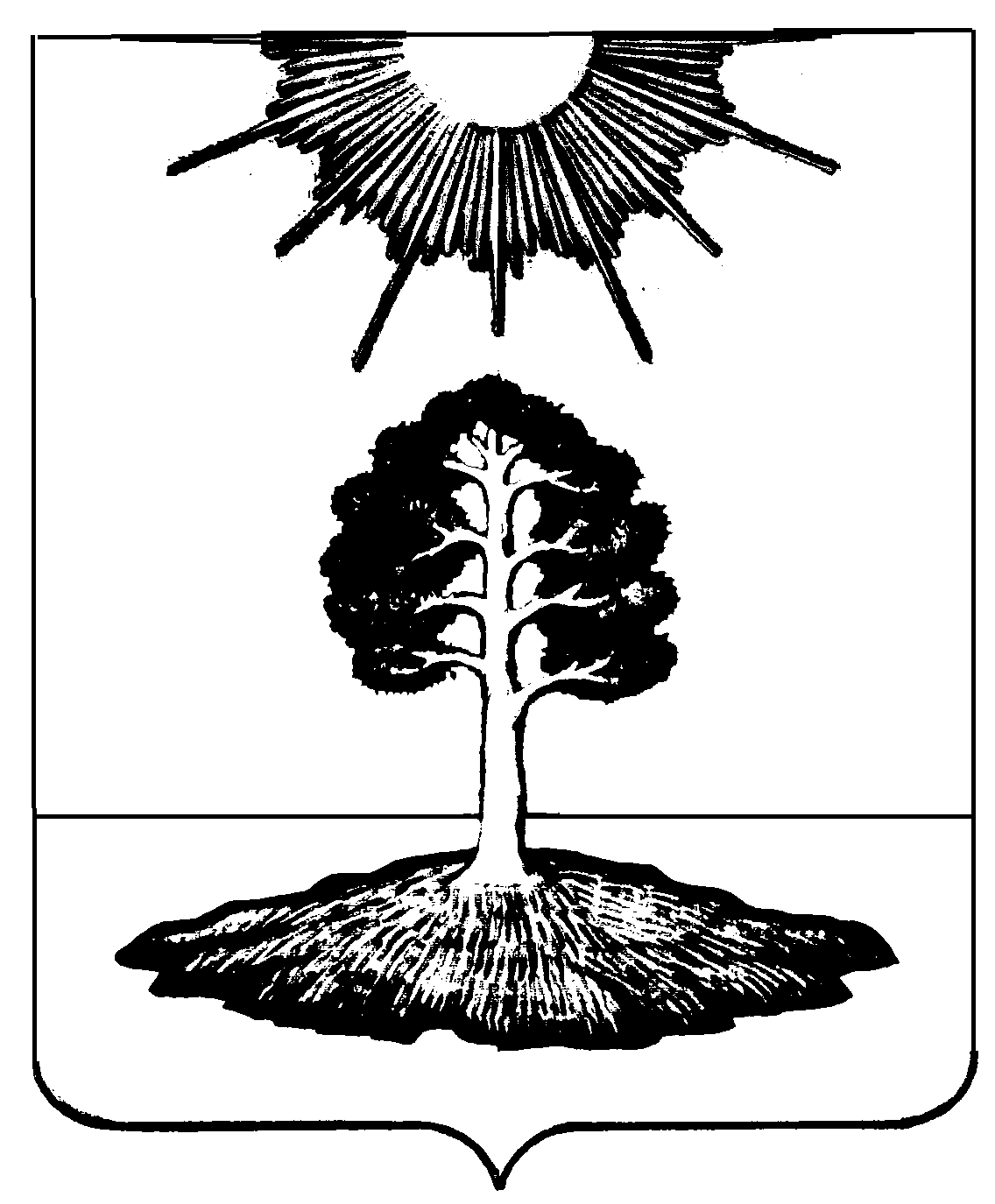 